TITLE 5. TRUSTEES OF THE CALIFORNIA STATE UNIVERSITYNOTICE IS HEREBY GIVEN that the Board of Trustees of the California State University proposes to amend Sections of 40803, 40803.1, 40804, 40804.1, 40405, 40405.1, 40405.2, and adopt Section 40405.5,  Articles 5 and 7, Subchapters 2 and 3, Chapter 1, Division 5 of Title 5 of the California Code of Regulations.A public hearing concerning the proposed adoption will be held in-person in the Glenn S. Dumke Auditorium at 401 Golden Shore, Long Beach, California 90802-4210 and virtually, for which the meeting will be live streamed through the calstate.edu website, commencing at 9:00 a.m. on March 24, 2024, or as soon thereafter as the business of the Board will permit. Any person interested may present statements orally or in writing relevant to the proposed action at that hearing. Written comments must be received by close of business on March 22, 2024, addressed to Laura J. Massa, Interim Associate Vice Chancellor, Academic and Faculty Programs, Office of the Chancellor, 401 Golden Shore, Long Beach, California 90802-4210.INFORMATIVE DIGESTResponding to Education Code sections 66600, 89030 and 89035, this item  amending Title 5 Sections 40803, 40803.1, 40804, 40804.1, 40405, 40405.1, 40405.2, and adopting 40405.5 establishes the California General Education Transfer Curriculum, that meets the academic requirements necessary for transfer admission to the California State University and University of California systems and replaces the current Intersegmental General Education Transfer Curriculum, and updates CSU GE Breadth requirements. This lower-division general education pattern is to be made available to all admitted students beginning with the fall term of the 2025-26 academic year.COST TO STATE AND LOCAL AGENCIES AND SCHOOL DISTRICTSThe adoption of the proposed sections will not impose a cost or savings on any state agency; will not impose a cost or savings on any local agency or school district that is required to be reimbursed under Section 17561 of the Government Code; will not result in any nondiscretionary cost or savings to local agencies; will not result in any cost or savings in federal funding to the state; and will not impose a mandate on local agencies or school districts.AUTHORITYSection 66749.8 (2022) (AB 928), 66600, 89030 and 89035, Education Code.REFERENCESections 66749.8, 66600, 89030 and 89035, Education Code.CONTACTInquiries concerning the proposed adoption may be directed to Laura J. Massa, Interim Associate Vice Chancellor, Academic and Faculty Programs, Office of the Chancellor, California State University, 401 Golden Shore, Long Beach, California 90802-4210 (lmassa@calstate.edu). Copies of the text, the statement of reasons for and information supporting the proposed adoption, and all information upon which the proposal is based are available for viewing at https://www2.calstate.edu/csu-system/board-of-trustees/Pages/title-5-updates.aspx or upon request to Laura J. Massa, Interim Associate Vice Chancellor, Academic and Faculty Programs, Office of the Chancellor, 401 Golden Shore, Long Beach, California 90802-4210.Board of Trustees of the California State University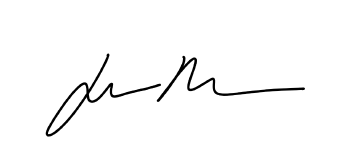 Dated: February 7, 2024				By: __________________________________       Laura J. Massa